Amarillo District FFAPolicies and Guidelines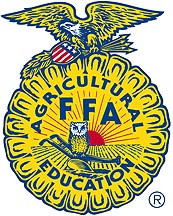 AdrianBorgerBoys RanchBushlandCanyon CaprockChanningDalhartDumasHighland ParkHartleyPanhandleRandallRiver RoadStratfordTascosaTexlineVegaWest TexasWildoradoPOLICIES Proposed by Amarillo DistrictAGRICULTURAL SCIENCE TEACHERS**Note: All rules and policies will be superseded by the area & state rules and policies.**District FFA Officers       OfficesPresident			Reporter	Vice President			Sentinel	Secretary			Student Advisor  	TreasurerQualificationsMust be a second year FFA member and must be applying for the Chapter FFA degree. Elected by Chapter delegates at the district convention in December.No member may serve more than one term.Be eligible according to the NO Pass No Play rule. District officer election information:Each candidate must fill out a district officer application and sign a contract with the Amarillo District.No handout materials or wall posters will be allowed at the convention.District wide materials mailed in advance of the convention are not permissible.There will be no parties hosted by the candidates at any time during the district convention.District officer candidates will not be allowed to use props during their campaign speeches. Audience participation by the general corporate audience without reference to any individual is not considered the use of a prop. Signs in the audience are prohibited. Having a specific member or group of members identified by proper name participate is considered to be the use of a prop. (Such as calling a persons name). District officer candidate speeches will be no more than five minutes in length. The candidate will be given a warning at 4:40 minutes into their speech and then will be asked to stop at the five-minute time limit. There will be no run-off speeches.The candidate will be asked one thought question after giving their speech in front of the District Convention.Candidates will take the state written officer exam, which consist of 60 questions.  They will be given 65 minutes to take the test.The weighted election process would be 20% written test, 40% interview process, and 40% popular votes cast by the delegates at the district convention. The formula used in the election process will be:  (Popular vote/Possible popular vote x .40) + (test score/possible test score x .20) + interview rank/possible interview rank x .40) = 100. Each chapter is allowed 1 district officer candidate. However, if there is not enough candidates to fill all of the officer positions, a chapter may run an alternate candidate. The alternate candidate cannot be elected to an office any higher than original candidates will fill. Example, if there are 4 officer candidates then the alternate can only be elected to the position of reporter or lower. Alternates must take the exam and present a speech.C. The District Association will pay for the district officers: FFA jacketsMeals at the Amarillo District Banquet.Meals at all Amarillo District officer meetings.Fee for Area 1 FFA Leadership CampD. All Amarillo District FFA Officers MUST attend in its entirety:All District meetings and banquetsDistrict planning meetingsArea I FFA Leadership ConferenceArea I FFA ConventionState FFA ConventionE. The Amarillo District FFA President’s advisor(s) will be responsible for:Officer team preparing for District meetings, conventions and camps.Contacting and relaying information to all district officers and their advisors.Ordering the officer jackets.Insure that all officers meet to plan meetings and required activities.In charge of district, area, and state elections at the district convention and make the necessary ballots.Develop thought questions for district, area, and state election.Prepare and organize for the district fall meeting and December banquet.Contact the disc jockey for the district dances.Resolve conflicts with the officer team.. F. Problems that arise with the district FFA officers will be dealt with in the following manner. Contact the officer’s advisor.Write a letter to the officer explaining their duties; a copy will go to the parents, advisor, and the school superintendent.Contact all Ag teachers in the district to inform them of the problem.Vote on replacing the officer.The replacement officer will be the next highest-ranking officer or student advisor. If a new officer is to be elected, then the current officers may change the office on their FFA jackets at their own expense. FFA Voting Delegates:A. District and Area FFA functions . . . One delegate for every 25 members (confirmed with Area and State Rosters.)			1-25	members	2 delegates			26-50	members	2 delegates			51-75	members	3 delegates			76-100 members	4 delegates			101-125 members	5 delegatesB. At the District Convention or Banquet a chapter must in good standing in order to have their voting delegates. (Dues, administrative fees, entry fees, etc… must be all paid)Area Officer Candidate Selection Area officer election information:Each candidate must fill out an Area officer application and sign a contract with the Amarillo District.No handout materials or wall posters will be allowed at the convention.District wide materials mailed in advance of the convention are not permissible.There will be no parties hosted by the candidates at any time during the district convention.Area officer candidates will not be allowed to use props during their campaign speeches. Audience participation by the general corporate audience without reference to any individual is not considered the use of a prop. Signs in the audience are prohibited. Having a specific member or group of members identified by proper name participate is considered to be the use of a prop. (Such as calling a person’s name). Area officer candidate speeches will be no more than five minutes in length. The candidate will be given a warning at 4:40 minutes into their speech and then will be asked to stop at the five-minute time limit. There will be no run-off speeches.The candidate will be asked one thought question after giving their speech in front of the District Convention.Candidates will take the state written officer exam, which will consist of 100 questions.  The candidate will be given 105 minutes to take the test.The weighted election process would be 20% written test, 40% interview process, and 40% popular votes cast by the delegates at the district convention. The formula used in the election process will be:  (Popular vote/Possible popular vote x .40) + (test score/possible test score x .20) + interview rank/possible interview rank x .40) = 100. There will be an interview on the district level.  The interview score will count in the ranking process.Area Officer Must Attend the following:Area I FFA Leadership CampState FFA Leadership CampArea Greenhand ConferenceArea I FFA LDE and CDE ContestArea I FFA ConventionState FFA ConventionNational FFA Convention – Texas State Voting DelegatePlanning sessions, organizational meetings, conference calls, pre-event preparation or any functions deemed appropriate for the fulfillment of the office.(Failure to attend any one of the above except for emergencies or medical reasons will result in relinquishing their office.)Scholarship CommitteeA.  Each district shall have 2 voting delegates to serve as members of the area scholarship committee. The scholarship chairman shall be a non-voting member elected annually by the membership at the summer teacher’s conference.  	B. Area scholarship interviews will be held the Monday before the area convention in April.  Times and place will be determined by the scholarship chairmen. FFA delegates to the district convention should wear official FFA dress.Leadership Development Events District contest will follow state LDE contest rules. The Amarillo district does not have an entry fee.First and second place teams in district will compete at the area contest. An entry fee of $15 will be charged for each area contest entered, including the spring speaking events. Any qualifying team that cannot compete must notify the district president as soon as possible. Each School is allowed to bring two teams/participants per contest.  Both teams from the same school may advance to the Area contest if they are in first and second. Both teams must compete back to back in the respective contest.The third place team in each event, at the district level, must provide a judge at the Area Contest.  The judge can be yourself or another Ag teacher.  ALL DUES ARE TO BE PAID BY NOVEMBER 1st Current Amarillo District dues are $2.00 per member. Make your check payable to Amarillo District FFA. Send them to:	Clay Wheeler			PO Box 60Texline, TX 79087Talent Teams-. The contest will be held during the December district convention and banquet. Teams will follow the rules in the area directory & handbook.  Each school may only bring one talent team to participate in the District level contest.District Meeting – The district meeting will be held at the District Student President’s school. Each chapter must send in their attendance count to the District Ag Teacher President 1 week prior to the meeting. The number you submit is the count you must pay for. Make checks payable to Amarillo District FFA. District Banquet - The district banquet will be held at Tascosa High School in December. Each chapter must send in their attendance count to the Ag Teacher district president 1 week prior to the banquet. The number you submit is the count you must pay for. Make checks payable to Amarillo District FFA.District Degree Check & Speaking Contest – The District Degree Check and Speaking events will be held at Dumas High School. Teachers will still enter all information through judging card.Committee Participation – The district is asked to provide teachers for various Area committees.  Procedure will be that if you are unable to fulfill your commitment, you must find your own replacement to serve on the committee.  In addition, you must notify the District President of the change. District Ag Teacher Presidents’Responsibilities -Contact Tascosa to make arrangements for the fall banquet 3 weeks prior to the banquet date so Tascosa will know when, where, and what time things will happen and the banquet count.As District Ag Teacher President you will be asked to help prepare things for Area events. Your district needs to be represented at all functions. The duty of district President does not need to be taken lightly. As an Area we depend upon you to get us information in an orderly and timely manner. Your cooperation in this matter will greatly help your Area Coordinator compile and report the area information to the state level. You can make this a much easier task, the last thing that we want to do is leave a student out.Relay information as needed to your district teachers.Find and confirm judges for district leadership contest.Tabulate results and serve as chairperson for your district contests. Create folders and run copies of score sheets and materials for your district contest.Turn in a list of judges for each event for area leadership contests.Compile LDE & CDE information and submit to the area coordinator.Compile district degree check information downloaded from the Texas FFA Website AND E-MAIL IT TO THE AREA COORDINATOR BY THE DEADLINE.Get the names and addresses of 3 area convention courtesy corps members from your district.Get the names and addresses of state FFA Convention courtesy corps members.It is advised that each district adopt the area rules or some type of rules to handle situations that may arise.Set the fall district meeting date (mini-leadership camp) and the spring meeting dates.Talk ahead of time to your LDE chairman to plan your district contest.  Make sure you have everything you need – judges, rooms reserved, copies of scorecards, business, quiz copies, etc.You need to stay until the end of your district contest to help tabulate your district results.  